	تعريف وأهمية الإرشاد ألأكاديمي  :تقديم خدمات إرشادية متكاملة للطالية وتزويدهن بالمهارات الأكاديمية المتنوعة التي ترفع من تحصيلهم الدراسي ومناقشة طموحاتهم العلمية وتوعية الطالبات بلوائح الجامعة وقوانينها أثناء دراستهن وتمكنهن من التعامل والتفاعل مع الخطط والبرامج الدراسية بالكلية.                                        اسم عضو هيئة ألتدريس : الأستاذه نوال الصيفي                                                                         التخصص :   القانون عزيزتي الطالبة : يمكنك مراجعة مرشدتك الأكاديمية في وقت ساعات الإرشاد الأكاديمي ، عند وجود أية استفسارات لديك عن وضعك الدراسي .مأسماء الطالباتأسماء الطالباتالرقم الجامعيالتخصص1نوال جابر حسين جريسينوال جابر حسين جريسي432923010دبلوم المحاسبة2رزنه متعب ظفر الجويزي رزنه متعب ظفر الجويزي 432923011دبلوم المحاسبة3وداد عليان صعفق الحربي وداد عليان صعفق الحربي 432923015دبلوم المحاسبة4ساره منيس ظافر المنبهي الشهرانيساره منيس ظافر المنبهي الشهراني432913018دبلوم المحاسبة5محفوظة عبدالله محمد مخزي محفوظة عبدالله محمد مخزي 432923019دبلوم المحاسبة6ندى محمد حسين العموديندى محمد حسين العمودي432923026دبلوم المحاسبة7شادية حامد منير الضويفري المطيريشادية حامد منير الضويفري المطيري432923028دبلوم المحاسبة8نوره شلهوب مفرح الفرحاننوره شلهوب مفرح الفرحان432923031دبلوم المحاسبة9حنان ابراهيم عبدالله ابورشيدحنان ابراهيم عبدالله ابورشيد432923034دبلوم المحاسبة10هدى سلطان لفي الشاطري المطيريهدى سلطان لفي الشاطري المطيري432923035دبلوم المحاسبة11همسة عبدالله علي حسن همسة عبدالله علي حسن 432923046دبلوم المحاسبة12سحر محمد شبابش العتيبيسحر محمد شبابش العتيبي432923047دبلوم المحاسبة13نجد غازي سلطان الرشيد العنزينجد غازي سلطان الرشيد العنزي432923049دبلوم المحاسبة14فايزه حماد طريكم الحارثيفايزه حماد طريكم الحارثي432923051دبلوم المحاسبة15صالحه غواض عبدالله الحربي صالحه غواض عبدالله الحربي 432923952دبلوم المحاسبةرقم المكتب ...............8م/ج....................رقم المكتب ...............8م/ج....................للتواصل   جوال  nalsaifi@ksu.edu.sa                0543177044للتواصل   جوال  nalsaifi@ksu.edu.sa                0543177044للتواصل   جوال  nalsaifi@ksu.edu.sa                0543177044ساعات الإرشاد الأكاديميساعات الإرشاد الأكاديميساعات الإرشاد الأكاديميساعات الإرشاد الأكاديميساعات الإرشاد الأكاديمياليوم    ــــــــــــــــــ       الأربعاءاليوم    ــــــــــــــــــ       الأربعاءالوقت .8 ـــــــ10الوقت .8 ـــــــ10الوقت .8 ـــــــ10اليوم ..........................................اليوم ..........................................الوقت ...............................................الوقت ...............................................الوقت ...............................................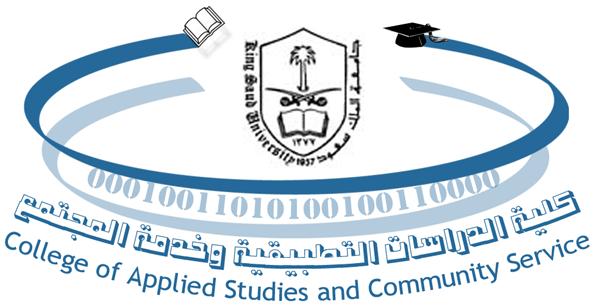 